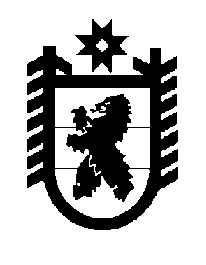 Российская Федерация Республика Карелия    ПРАВИТЕЛЬСТВО РЕСПУБЛИКИ КАРЕЛИЯПОСТАНОВЛЕНИЕот 7 февраля 2014 года № 24-Пг. Петрозаводск Об установлении требований к одежде обучающихсяпо основным общеобразовательным программам начального общего, основного общего, среднего общего образованияВ соответствии с пунктом 7 статьи 5 Закона Республики Карелия от 20 декабря 2013 года № 1755-ЗРК «Об образовании» Правительство Республики Карелия п о с т а н о в л я е т:Установить требования к одежде обучающихся по основным общеобразовательным программам начального общего, основного общего, среднего общего образования согласно приложению.            Глава Республики  Карелия                                                            А.П. ХудилайненПриложение к постановлениюПравительства Республики Карелияот 7 февраля 2014 года № 24-ПТребованияк одежде обучающихся по основным общеобразовательным программам начального общего, основного общего, среднего общего образованияI. Общие положения1. Настоящие требования являются требованиями к одежде обучающихся по основным общеобразовательным программам начального общего, основного общего, среднего общего образования в государственных образовательных организациях Республики Карелия, муниципальных образовательных организациях, за исключением обучающихся по основным общеобразо-вательным программам, имеющим целью подготовку несовершеннолетних граждан к военной или иной государственной службе, для которых локальными нормативными актами установлено требование по ношению форменной одежды (далее – обучающиеся).Настоящие требования являются обязательными для исполнения обучающимися.2. В государственных образовательных организациях Республики Карелия, муниципальных образовательных организациях, реализующих основные общеобразовательные программы начального общего, основного общего, среднего общего образования (далее – образовательная организация) должны быть созданы условия для ознакомления всех обучающихся, родителей (законных представителей) несовершеннолетних обучающихся с настоящими требованиями.II. Требования к одежде обучающихся по основным общеобразо-вательным программам начального общего образования3. Устанавливаются следующие виды одежды:повседневная одежда;парадная одежда.4. Повседневная одежда включает:1) для мальчиков:костюм «двойка» либо «тройка» серого, черного цветов, неярких оттенков синего, бордового, зеленого, коричневого цветов, с возможным использованием ткани в клетку или полоску;брюки классического покроя, пиджак и (или) жилет серого, черного цветов, неярких оттенков синего, бордового, зеленого,  коричневого цветов, с возможным использованием ткани в клетку или полоску;однотонную сорочку;туфли;2) для девочек:пиджак и (или) жакет, жилет серого, черного цветов, неярких оттенков синего, бордового, зеленого, коричневого цветов, с возможным использованием ткани в клетку или полоску;юбку серого, черного цветов, неярких оттенков синего, бордового, зеленого, коричневого цветов, с возможным использованием ткани в клетку или полоску;платье или сарафан серого, черного цветов, неярких оттенков синего, бордового, зеленого,  коричневого цветов, с возможным использованием ткани в клетку или полоску;непрозрачную блузку (длиной ниже талии) или однотонную сорочку;колготки однотонные нейтральных цветов;туфли.5. В зависимости от погодных условий одежда обучающихся по основным общеобразовательным программам начального общего образования может дополняться джемпером, свитером, кофтой, иной теплой одеждой, теплой обувью. 6. Парадная одежда используется в дни проведения праздников и торжественных линеек и включает:1) для мальчиков – повседневную одежду со светлой сорочкой;2) для девочек – повседневную одежду со светлой сорочкой или светлой непрозрачной блузкой (длиной ниже талии) и (или) белым фартуком.7. Общий вид одежды, ее цвет, фасон, аксессуары, в том числе для парадной одежды, определяются коллегиальным органом управления образовательной организацией, уполномоченным уставом соответствующей образовательной организации, исходя из предложенных образовательной организацией образцов одежды.Образцы одежды утверждаются коллегиальным органом управления образовательной организацией, уполномоченным уставом соответствующей образовательной организации.8. В образовательной организации может быть принята одежда для всех обучающихся по основным общеобразовательным программам начального общего образования либо одежда для каждого класса обучающихся по основным общеобразовательным программам начального общего образования.9. Одежда должна соответствовать нормам делового стиля одежды, иметь светский характер, соответствовать санитарно-эпидемиологическим правилам и нормативам.10. Одежда может иметь отличительные знаки образовательной организации (класса образовательной организации): эмблемы, нашивки, значки, галстуки и так далее.III. Требования к одежде обучающихся по основным общеобразо-вательным программам основного общего образования11. Устанавливаются следующие виды одежды:повседневная одежда;парадная одежда.12. Повседневная одежда включает:1) для юношей:костюм «двойка» либо «тройка» серого, черного цветов, неярких оттенков синего, бордового, зеленого, коричневого цветов, с возможным использованием ткани в клетку или полоску;брюки классического покроя серого, черного цветов, неярких оттенков синего, бордового, зеленого, коричневого цветов, с возможным использованием ткани в клетку или полоску;джинсы черного, темно-синего цвета без декоративных элементов (классические); однотонные без надписей с возможным использованием геометрического рисунка (ромба, полоски) свитер, джемпер, жилет неярких цветов; однотонную сорочку;туфли;2) для девушек:костюм серого, черного цветов, неярких оттенков синего, бордового, зеленого, коричневого цветов, с возможным использованием ткани в клетку или полоску;пиджак и (или) жакет, жилет серого, черного цветов, неярких оттенков синего, бордового, зеленого, коричневого цветов, с возможным использованием ткани в клетку или полоску;однотонные без надписей с возможным использованием геометрического рисунка (ромба, полоски) свитер, джемпер, жилет, кофту неярких цветов;юбку серого, черного цветов, неярких оттенков синего, бордового, зеленого, коричневого цветов, с возможным использованием ткани в клетку или полоску;платье или сарафан серого, черного цветов, неярких оттенков синего, бордового, зеленого, коричневого цветов, с возможным использованием ткани в клетку или полоску;брюки классического покроя;джинсы черного, темно-синего цвета без декоративных элементов (классические); непрозрачную блузку (длиной ниже талии) или однотонную сорочку;колготки однотонные нейтральных цветов;туфли.13. Парадная одежда используется в дни проведения праздников и торжественных линеек и включает:1) для мальчиков – повседневную одежду со светлой сорочкой;2) для девушек – повседневную одежду со светлой сорочкой или светлой непрозрачной блузкой (длиной ниже талии) и (или) белым фартуком.14. Одежда должна соответствовать нормам делового стиля одежды, иметь светский характер, соответствовать санитарно-эпидемиологическим правилам и нормативам.IV. Требования к одежде обучающихся по основным общеобразо-вательным программам среднего общего образования15. Одежда должна соответствовать нормам делового стиля одежды, иметь светский характер, соответствовать санитарно-эпидемиологическим правилам и нормативам.V. Спортивная одежда16. Спортивная одежда используется при проведении физкультурных занятий и включает футболку, спортивные трусы (шорты) или спортивные брюки (спортивный костюм), кеды или кроссовки. 17. Спортивная одежда должна соответствовать месту проведения физкультурных занятий и погодным условиям.VI. Заключительные положения18. Образовательная организация самостоятельно определяет требования к ношению сменной обуви в зависимости от климатических условий и уровня получения обучающимися общего образования.19. К обучающимся, не соблюдающим настоящие требования, могут применяться меры дисциплинарного взыскания в соответствии с локальным нормативным актом соответствующей образовательной организации.